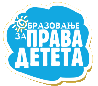 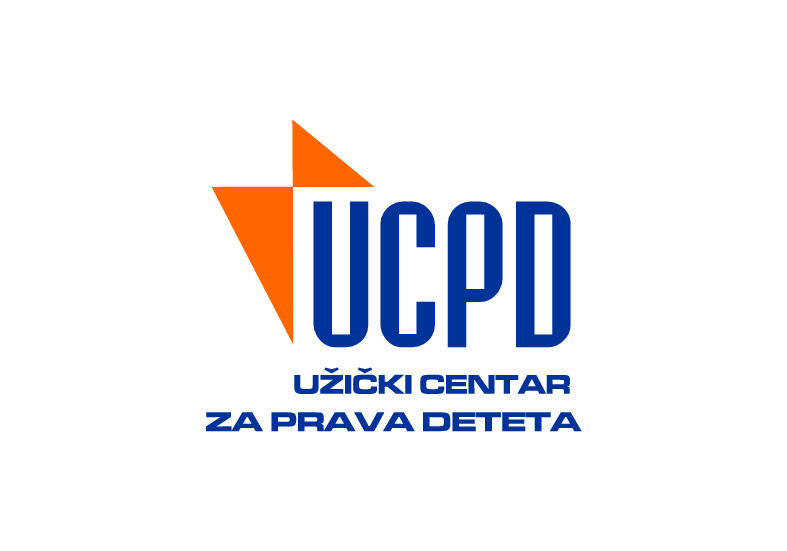 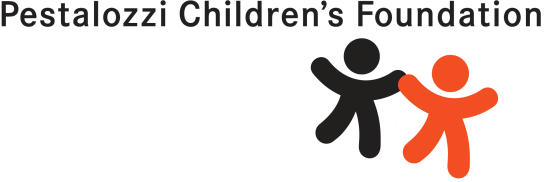 Прилог 1.(Преузето из приручника за наставнике за рад са децом виших разреда основне школе Права детета у образовању, Права детета у образовном систему, Ужички центар за права детета 2013)Члан 2. НЕДИСКРИМИНАЦИЈА (из Конвенције о правима детета)Сва права примењују се на сву децу без дискриминације. Државе имају обавезу да штите децу од свих облика дискриминације и да предузимају позитивне акције у циљу промоције њихових права.ДИСКРИМИНАЦИЈА Дискриминација је свако разликовање, искључивање, ограничавање или давање првенства које се заснива на неком недозвољеном разлогу и има за циљ или последицу угрожавање или онемогућавање људских права и основних слобода.Под дискриминацијом лица или групе лица сматра се свако непосредно или посредно, на отворен или прикривен начин, искључивање или ограничавање права и слобода, неједнако поступање или пропуштање чињења, односно неоправдано прављење разлика повлађивањем или давањем првенства. Суштина принципа недискриминације члана 2. Конвенције о правима детета је да се сва права примењују на свако дете, без изузетка, и да је обавеза државе да деци пружи заштиту од било ког облика дискриминације. Недискриминација се заснива на основном начелу савременог права о једнакости свих људи. Свака држава дужна је да спречава и санкционише дискриминацију да би обезбедила остваривање међународно гарантованих људска права.Конвенцијом се забрањује дискриминација по више основа: према раси, боји, полу, језику, религији, политичким или другим уверењима, националном, етничком или социјалном пореклу, имовинском стању, онеспособљености, рођењу или другом статусу детета, његових родитеља, законских старатеља или чланова породице.Дискриминација се често назива и предрасуда у акцијиДискриминација је третирање људи на различите начине. То шта мислимо о појединцу/групи, утиче на начин на који се према њима понашамо. Уколико мислимо да је нека група лоша, онда оправдавамо и дискриминацију припадника те групе, тј. ускраћивање права (нпр. на основу уверења да су ромска деца прљава, мислимо да је “у реду/оправдано” да им се забрањује улаз на базен, док је деци из других група улаз дозвољен и без претходне провере њиховог нивоа хигијене)Прилог 2. Истраживање  Изводи из иницијалног истраживања: Испитивање капацитета школа за примену права детета у образовном систему (Ужички центар за права детета, 2013).Мишљење ученика седмог и осмог разреда о дискриминацији:У школи постоји дискриминaциja учeникa и ускрaћивaњe пojeдиних прaвa.Највише је дискриминације због: физичких могућности,  телесног изгледа,  националне припадности и  боје коже.Најмање је дискриминације због: политичког уверења, социјалног порекла, пола, вероисповести и односа према вери.Деца сматрају да у школи  постоји  дискриминација и према: успеху, физичком изгледу, интeрeсoвaњу (музикa, клуб зa кojи нaвиja и сл). Прилог:3Prilozi: Travel Smart1. In English speaking countries, if you accidentally walk into someone, you should smile politely and say…a) ’Pardon? ’    b) ’Nice to meet you. ’    c) ’Sorry. ’2. When you have soup in Japan, to show you like it you should…a) eat noisily.   b) burp . c) lick the bowl when you finish.3. In China, a popular way to greet someone is to ask…a) ’Where have you been? ’  b) ’Have you eaten? ’  c) ’What are you doing here? 4. Before they eat, people in Britain usually say…a) ’Well done. ’   b) ’You’re welcome. ’   c) nothing5. When people in Greece nod their head, they mean…a) ’Yes . ’   b) ’No. ’  c) I’m not sure. ’6. In Brazil, you usually take purple flowers when you…a) go to a wedding .  b) go to a funeral.   c) visit someone’s home for the first time.7. The ’thumbs up’ sign means ’OK!’ in Britain, but in Germany it can mean…a) ’Go away! ’   b) ’I don’t agree! ’   c) the number one8. In Thailand, it’s rude to…a) shake hands.   b) touch a person on the head.   c) show your teeth when you laughОпшти подаци о наставној јединициОпшти подаци о наставној јединициПредметЕнглески језикНазив наставне јединицеDifferent customsРазредVIIАутор наставне јединицеМирослав МишићШколаОШ „Јован Јовановић Змај” ВрањеТип часаУтврђивањеНаставне методеВербална, текстуална, аудитивна, кооперативна, дијалошкаОблици радаФронтални, индивидуални, рад у пару, групниЦиљеви (укратко навести циљеве који се желе постићи наведеним активностима)Разумевање прочитаног текста;
- Савладавање нових речи и израза;
- Навикавање на отвореност у комуникацији; 
- Разговор о обичајима (квиз о различитим обичајима широм света);
- Увежбавање употребе прилога;
- Усклађивање интонације, ритма и висине гласа са комуникативном намером;
- Развијањe толерантности према различитостима:
друштвеним и културним разликама;- Оспособљавање ученика да прихватају разлике, да схвате: да свако има право на своју културу, веру и језик; да свако има право на недискриминацију;Исходи (таксативно какве исходе очекујемо после наведених активности, тј. шта ће ученици усвојити  /разумети/освестити /урадити после активности)Ученици ће:
- Разумети прочитани текст;
- Бити подстакнути на отвореност у комуникацији;
- Савладати нове речи и изразе;
- Правилно користити прилоге;
- Писати о обичајима у својој земљи;
- Схватити значај познавања различитих култура, њихове традиције и начина живота;
- Схватити да свако има право на своју културу, веру и језик; Да свако има право на недискриминацију;
- Повећати ниво свести о недискриминацији, поштовању различитости.Ток часа (навести сценарио наставне јединице , тј. уводне централне и завршне активности. Одредити и оријентациони временски оквир за активности – навести трајање активности у минутима)Уводни део (5 минута):Кратак разговор на тему обичаја. Ученици набрајају обичаје за које су чули, а који се упражњавају у њиховој или некој другој земљи. 
Централни део часа (30 минута):Ученици читају и слушају текст квиза Travel smart. Покушавају да дају тачне одговоре на квиз питања, а затим проверавају у решењима датим на стр. 99. Разумевање прочитаног текста се проверава кроз вежбања Comprehension Check, као и кроз питања која наставник поставља. Наставник наводи ученике да искажу мишљење о томе да ли је различитост међу људима у култури, језику, обичајима, услов за дискриминацију: -Да ли различитост у обичајима аутоматски значи и дискриминацију?-Да ли очување идентитета води ка дискриминацији?-Да ли се због неких обичаја јављају погрешне представе и генерализације припадника неких група?-Да ли сте чули за стереотипе и предрасуде? Објаснити.-Да ли се због различитости обичаја долази до социјалне изолације? Објаснити.Ученици дају своје мишљење и истичемо да не можемо сви на овој планети да будемо исти, да свако има право да буде различит и да у томе лежи богатство тј. да свако има право на своју културу, веру и језик.-Да ли вам се десило да вас неко дискриминише због неке ваше различитости? Како се то десило?-Да ли су вам познати појединци или групе који су дискриминисани, над којима се врши неки од облика насиља само зато што је припадник те групе? Наведите примере.-Како процењујете ситуацију у вези са дискриминацијом у школском окружењу?Наставник говори о дискриминацији и презентује изводе из истраживања...(Прилог 1, Прилог 2)Вежба 3, уџбеник: прилози (Прилог 3). Ученици обраћају пажњу на грађење и употребу прилога. Након објашњења наставника, самостално раде вежбу. 
Вежба 4 – писање: ученици самостално пишу е-маил пријатељу који први пут долази у нашу земљу A visit to my country, описујући неке од обичаја истичући права детета која се јако поштују. Ученици користе Writing guide pomoć.Завршни део часа (10 минута):Неколико ученика чита своје радове уз кратак коментар наставника и осталих ученика.
Наставник одговара на евентуална питања ученика у вези са наставном јединицом.Евалуација часа.Елементи права детета у наставној јединици(детаљно   навести шта су све елементи који указују на права/о  детета у одређеној наставној јединици, на које све начине наставна јединица подстиче ученике да размишљају о правима).- Дете има право на уживање сопствене културе, вере и на коришћење свог језика;
- Прихватање и уважавање различитости међу људима.- Члан 2. Право на недискриминацију.Материјал (таксативно навести материјале који се користе за реализацију наставне јединице, а примерак сваког материјала доставити у прилогу).Уџбеник Messages 3 за 7. razred, Klett, 2011.- Аудио ЦД